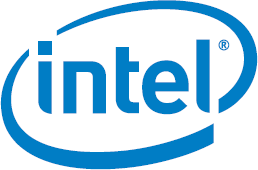 1G/2.5G Ethernet Design Example for Stratix 10 DevicesDate: December 2017Revision: 1.0©2017 Intel Corporation. All rights reserved. ALTERA, ARRIA, CYCLONE, HARDCOPY, INTEL, MAX, MEGACORE, NIOS, QUARTUS and STRATIX words and logos are trademarks of Intel Corporation and registered in the U.S. Patent and Trademark Office and in other countries. All other words and logos identified as trademarks or service marks are the property of their respective holders as described at www.altera.com/common/legal.html. Intel warrants performance of its semiconductor products to current specifications in accordance with Intel's standard warranty, but reserves the right to make changes to any products and services at any time without notice. Intel assumes no responsibility or liability arising out of the application or use of any information, product, or service described herein except as expressly agreed to in writing by Intel. Intel customers are advised to obtain the latest version of device specifications before relying on any published information and before placing orders for products or services.IntroductionThis document describes design example that demonstrate the 1G/2.5G Ethernet operations for Stratix 10 device. The design example consists of Intel Stratix 10 Low Latency Ethernet 10G Media Access Controller (MAC) and Intel Stratix 10 1G/2.5G/5G/10G Multi-rate Ethernet PHY IP core in MBASE-T mode on Stratix 10 GX Transceiver Signal Integrity Development Kit.  FeaturesThis design offers the following features:Dual-speed Ethernet operations—1G and 2.5G.Support for two channels. Sequential random bursts tests. Users are able to configure the number of packets, payload data type, and payload size for each burst.Packet monitoring system is provided on the transmit and receive paths.Packet statistic will be reported for Ethernet MAC transmitter (TX) and Ethernet MAC receiver(RX) Testbench and simulation script. Tested with the Spirent TestCenterHardware and Software RequirementsIntel uses the following hardware and software to test the design example in a Linux system:Intel Quartus® Prime Pro Edition version 17.1 softwareSystem ConsoleModelSim-AE and ModelSim-SEFor hardware testing:Intel Stratix 10 GX Signal Integrity (SI) Development Board (1SG280LU3F50E2VGS1)Cables: Fiber optic cable and fiber optic loopback cableSmall form factor pluggable plus(SFP+) optical transceiver module External generator (Spirent Tester)Functional Description There are various components in this design example. The following block diagram shows the design components and the top-level signals of the design example.Figure 1. Block Diagram – 1G/2.5G Ethernet Design Example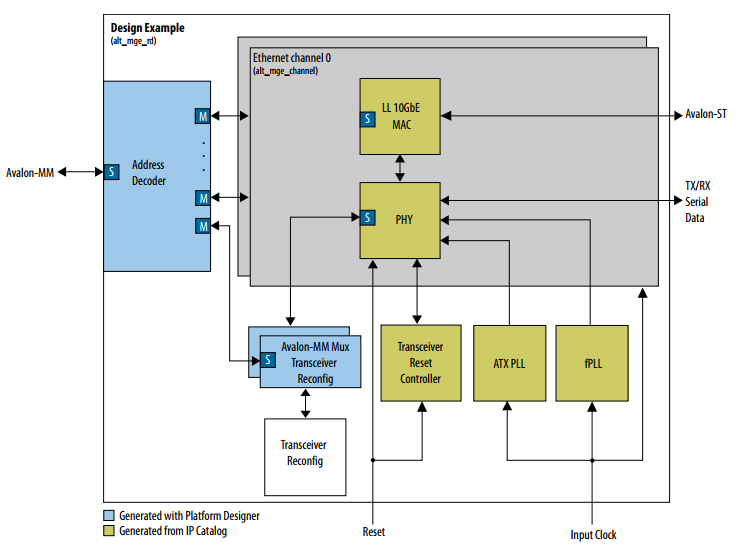 Design ComponentsTable 1. Design componentsClocking Scheme Figure 2. Clocking Scheme for the 1G/2.5G Ethernet Design Example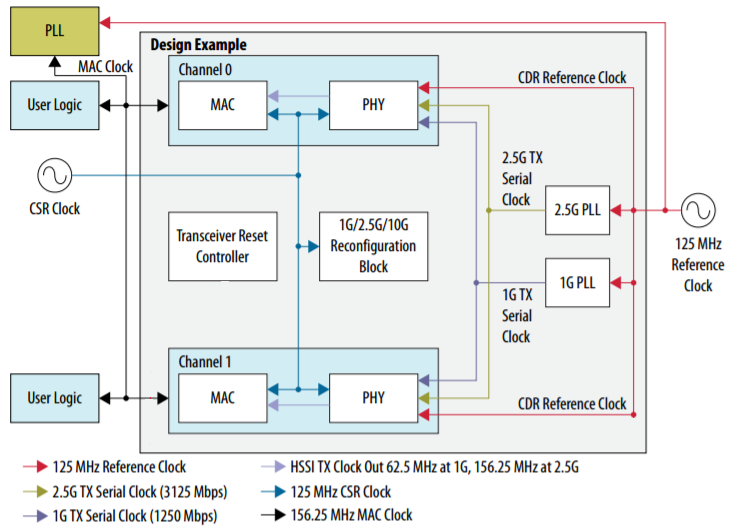 Reset Scheme	The global reset signal of this design example is asynchronous and active – low.	Asserting this signal reset all channels and their components. Upon power-up, reset the
	design example.Figure 3. Reset Scheme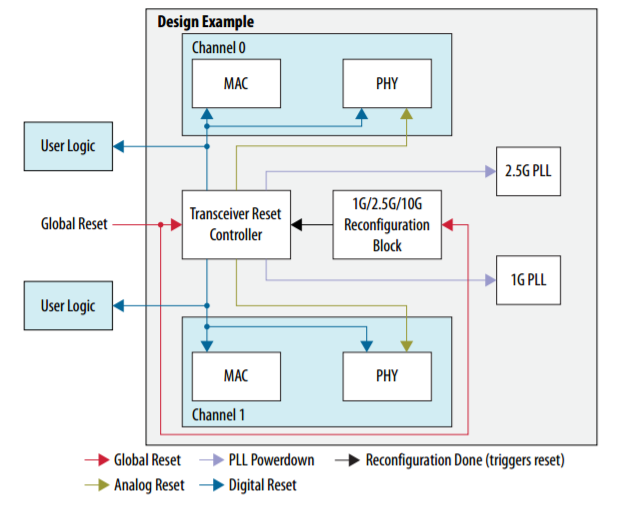 SimulationTestbenchFigure 4. Block Diagram of Testbench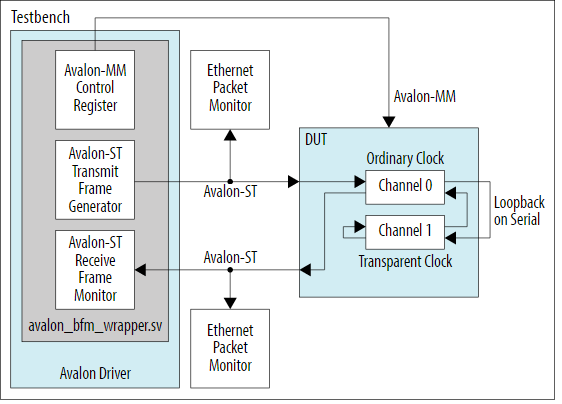 Table 2. Testbench components Using the Simulator	Follow the steps below to simulate the design example using ModelSim simulator:Download and restore the example design files from Design Store. Ensure that the QUARTUS_ROOTDIR environment variable points to the Quartus installation path.Launch the Quartus Prime Pro edition software and open the project file (top.qpf). Before running the design compilation, go to Assignments > Settings. Under IP Settings category, tick the checkbox for “Generate IP simulation when generating IP”.Compile the design by clicking Processing > Start Compilation.Launch the ModelSim simulator.Change the working directory to <project_directory>/simulation/ed_sim/mentor.Run the following command to set up the required libraries, compile the functional simulation model, and exercise the simulation model with the provided testbench:do tb_run.tclSimulation Test Case	The simulation test case will perform the following steps:Starts up the example design with an operating speed of 2.5G.Configures the MAC, PHY and FIFO buffer for channel 0 and channel 1.Sends the following packets:55 bytes packet100 bytes packet1518 bytes packet9600 bytes packet (Jumbo packet)Repeats steps 2 to 4 for 1G speed mode.At the end of simulation, MAC statistic counters will be displayed in the transcript window. The transcript window also will show simulation PASSED if the RX Avalon-ST received all packets successfully, no error in MAC statistics counters and the RX MAC statistics counters equal to the TX MAC statistics counters.Figure 5. Sample Simulation Output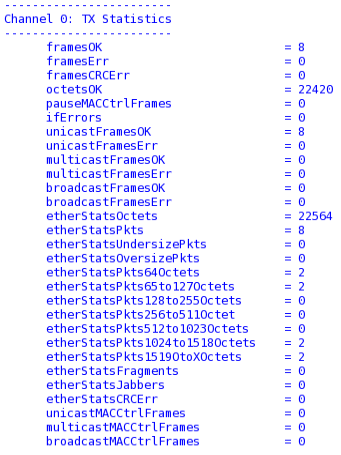 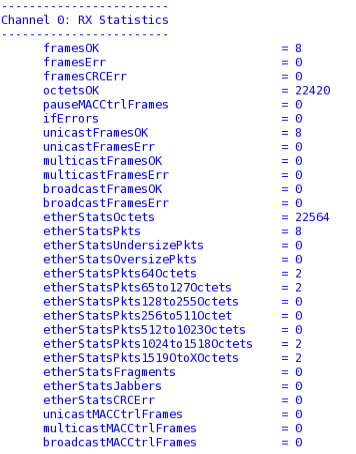 Hardware TestingTest Case – External Loopback TestFollow the steps below to compile and test the design in the supported Intel development kit: Download and restore the example design files from Design Store. Launch the Quartus Prime Pro edition software and open the project file (top.qpf). Compile the design by clicking Processing > Start Compilation. After the design is compiled successfully, a programming file(top.sof) will be generated and located in the project_directory/output_files directory.Set up the development board with the following steps:Attach SFP optical transceiver module with optical fiber loopback cable on channel 0 or channel 1.Connect the programming cable to the JTAG connection port (J14)Connect the power adaptor to the power supply input (J107)In the Intel Quartus Prime software, select Tools > Programmer to launch the programmer.Launch the Clock Control tool (stratix10GX_1sg280uf50_si_revc_ltile_V17.1b240v1.1\examples\board_test_system\ClockController.exe) and change the frequency of Y1 to 125 MHz. (Refer to Figure 7 on page 11)Download the generated programming file (altera_eth_top.sof) to the development board using the Programmer application.Reset the system by pressing the PB0 push button. Note: The design must be reset whenever you begin a new test.In the Quartus Prime Pro edition software, launch the System Console (Tools > System Debugging Tools > System Console).In the System Console command shell, change the working directory to <project_directory>\hwtesting \system_console. Initialize the design command list by running the following command:
source main.tcl Run the following command in the system console to start the external loopback test. 
TEST_EXT_LB <channel> <speed> <burst_size>
Example: TEST_EXT_LB 0 1G 100000000
Note: For more information about of the command parameters, please refer to Test Commands topic on page 16.As shown in figure 7, figure 8 and figure 9, test results will be displayed at the end of the test which shows that the packet monitor block receives the same number of packets generated without error and the TX and RX statistics counters have the same number of packets transmitted/received without error.Figure 6. Hardware Setup for External Loopback Test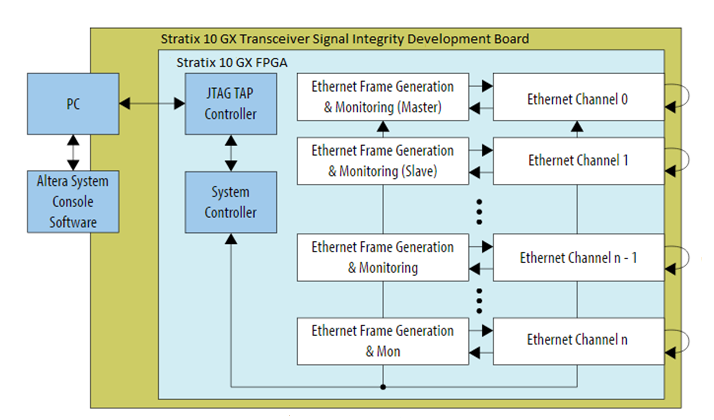 Figure 7.  Configuration of Y1 Frequency in Clock Controller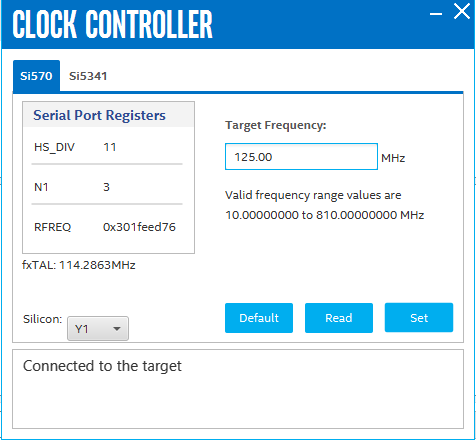 Figure 8. Sample Output – Packet Monitor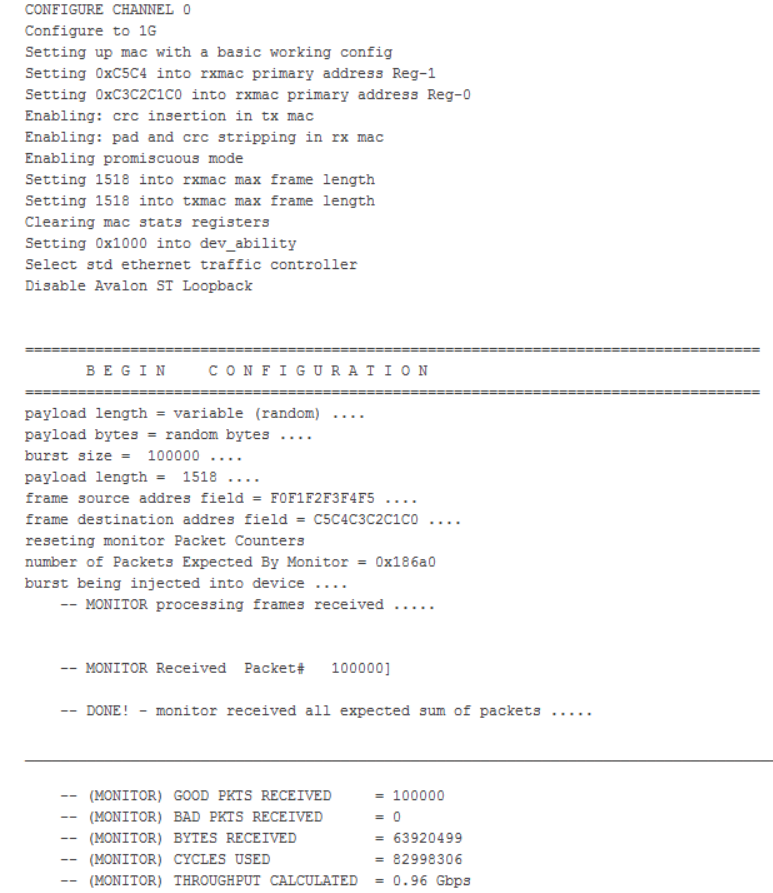 Figure 9. Sample Output – TX Statistic Counter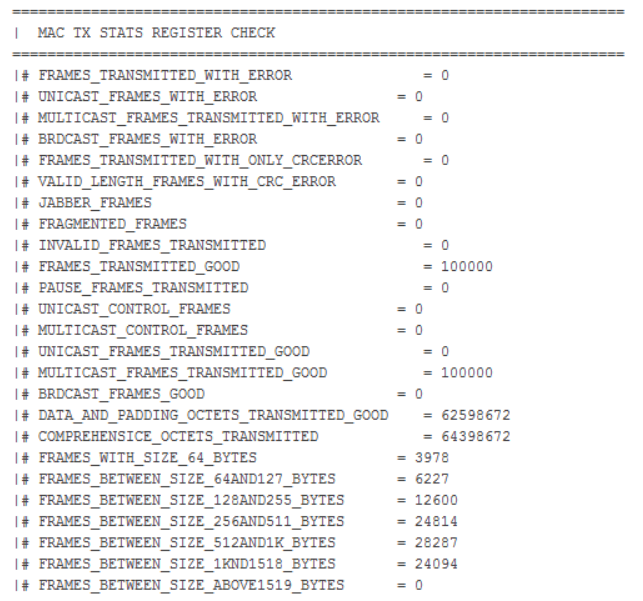 Figure 10. Sample Output – RX Statistic Counter 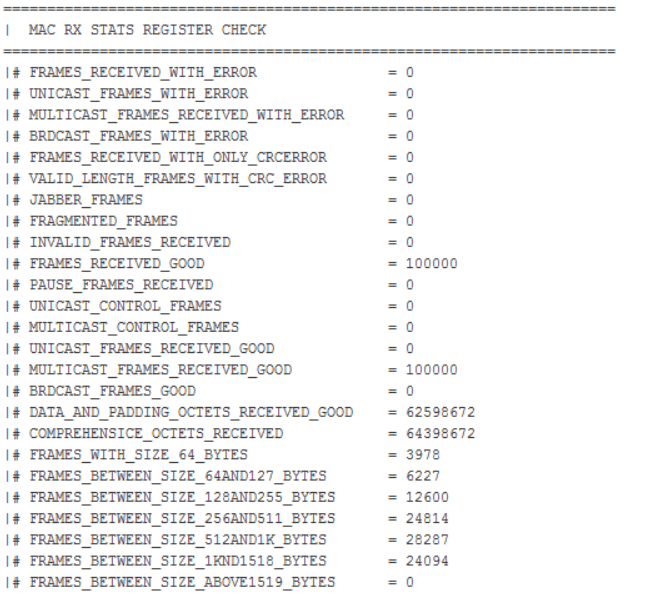 Test Case – Avalon-ST RX-TX Loopback Test With External TesterFollow the steps below to compile and test the design in the supported Intel development kit: Download and restore the example design files from Design Store. Launch the Quartus Prime Pro edition software and open the project file (top.qpf). Compile the design by clicking Processing > Start Compilation. After the design is compiled successfully, a programming file(top.sof) will be generated and located in the project_directory/output_files directory.Set up the development board with the following steps:Attach SFP optical transceiver module to channel 0 or channel 1 and connect this module to an external tester through optical fiber cable.Connect the programming cable to the JTAG connection port (J14).Connect the power adaptor to the power supply input (J107).In the Intel Quartus Prime software, select Tools > Programmer to launch the programmer.Launch the Clock Control tool (stratix10GX_1sg280uf50_si_revc_ltile_V17.1b240v1.1\examples\board_test_system\ClockController.exe) and change the frequency of Y1 to 125 MHz.Download the generated programming file (altera_eth_top.sof) to the development board using the Programmer application.Reset the system by pressing the PB0 push button. Note: The design must be reset whenever you begin a new test.In the Quartus Prime Pro edition software, launch the System Console (Tools > System Debugging Tools > System Console).In the System Console command shell, change the working directory to <project_directory>\hwtesting \system_console. Initialize the design command list by running the following command:
source main.tcl Run the following command in the system console to configure the low latency 10G MAC and Multi-rate PHY and start the Avalon-ST loopback test.
TEST_ST_LB <channel> <speed> 
Example: TEST_ST_LB 0 1G
Note: For more information about of the command parameters, please refer to Test Commands topic on page 16.Start transmitting the Ethernet packets from the external packet tester to the SI development board and verify the number of packets that successfully loopback to the external packet tester.Run the following command to view the transmitter (TX) and receiver (RX) MAC statistic counters.
CHKMAC_TXSTATS
CHKMAC_RXSTATSFigure 11. Hardware Setup for Avalon-ST RX-TX Loopback Test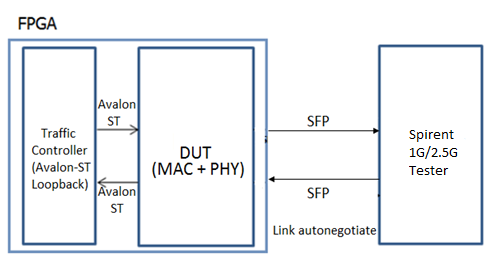 Figure 12. Sample Output – MAC and PHY Configurations Summary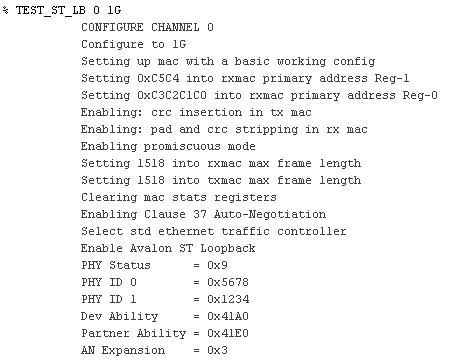 Figure 13. Sample Output – TX Statistic Counter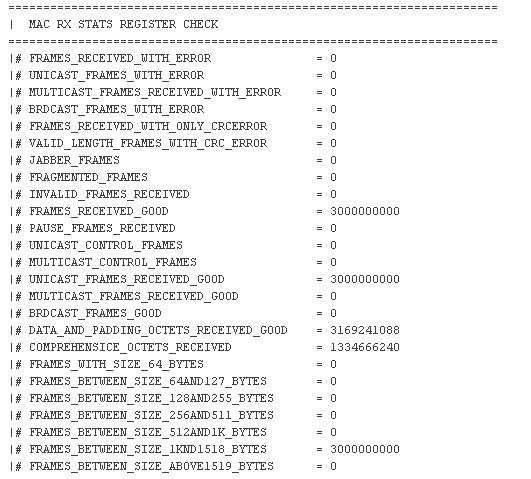 Figure 14. Sample Output – RX Statistic Counter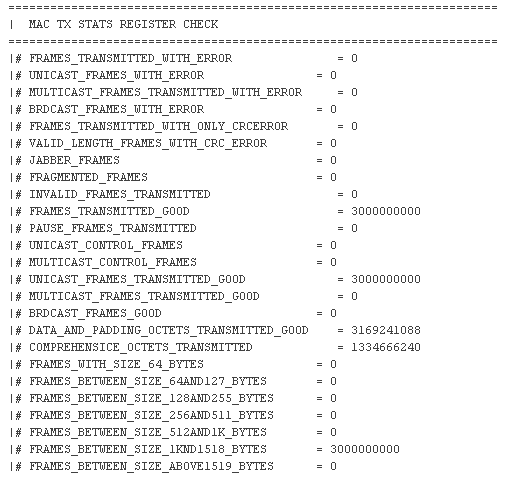 Test Commands	This design example provides various TCL commands to test the Stratix 10 1G/2.5G Multi-rate Ethernet design in different loopback modes. Table 3. Command Parameters for External Loopback Test	  Format for the TCL command test is TEST_EXT_LB <channel> <speed> <burst_size>Table 4. Command Parameters for Avalon-ST Loopback Test	  Format for the TCL command test is TEST_ST_LB <channel> <speed> Configuration Registers	Users can access the 32 bits configuration registers of the design components through Avalon-MM interface.Table 5. System Register MapTransceiver ReconfigurationTable 6. Transceiver Reconfiguration Register MapRelated LinksStratix 10 GX Transceiver Signal Integrity Development Kit Downloadable Contenthttps://www.altera.com/products/boards_and_kits/dev-kits/altera/kit-s10-transceiver-si.htmlDownload the Stratix 10 GX SI L-tile Package (ES Edition)Intel FPGA Low Latency Ethernet 10G MAC User Guidehttps://www.altera.com/content/dam/altera-www/global/en_US/pdfs/literature/ug/ug_32b_10g_ethernet_mac.pdfContain the MAC registers’ settings and definitionsIntel Stratix 10 1G/2.5G/5G/10G Multi-rate Ethernet PHY IP Core User Guidehttps://www.altera.com/content/dam/altera-www/global/en_US/pdfs/literature/ug/ug-s10-mre-phy.pdfContain the PHY registers’ settings and definitionsIntel FPGA Low Latency Ethernet 10G MAC Design Example User Guide for Intel Stratix 10 Devices https://www.altera.com/content/dam/altera-www/global/en_US/pdfs/literature/ug/ug-20073.pdfDescribe the interface signals and configuration registers that related to this design (Section 7 and Section 8)ComponentsDescriptionLow Latency 10G MAC IPLL10G MAC IP core is generated with the following settings:Speed: 1G/2.5GData path options: TX & RXEnable ECC on memory blocks: NoEnable supplementary address: YesEnable statistic collection: YesStatistic counters: Memory-basedEnable time stamping: NoAll Legacy Ethernet 10G MAC Interfaces options: NoMulti-rate Ethernet PHY IP1G/2.5G Multi-rate Ethernet PHY IP (MBASE-T mode)Transceiver Reset ControllerAltera Transceiver PHY Reset Controller IP core, used to perform digital/analog reset to the transceiver when dynamic reconfiguration is performed/PLL is out of lock. Avalon-MM Mux Transceiver ReconfigurationProvide system console(jtag) access to transceiver reconfig block through Avalon-MM interface Transceiver Reconfiguration BlockReconfigures the transceiver channel speed from 2.5Gbps to 1Gbps or vice versa. The transceiver channel is powered on with 2.5 Gbps.ATX PLLGenerates a TX serial clock for the Stratix 10 2.5G transceiverfPLLOne fPLL is to generate a TX serial clock for the Stratix 10 1G transceiver and another one is to generate MAC TX & RX clocks.ComponentDescriptionDevice Under Test (DUT)Components of the design exampleAvalon DriverConsists of Avalon-ST master bus functional models (BFMs). This driver forms the Avalon-ST TX & RX paths and also provides access to the Avalon-MM interface of DUT Ethernet Packet MonitorsMonitor TX & RX paths and display the monitored frames in simulator consoleParameterValid ValuesDescriptionchannel0, 1Channel number to be testedspeed1G, 2.5GPHY speed modeburst_sizeAn integer valueNumber of packets to be generated for the testParameterValid ValuesDescriptionchannel0, 1Channel number to be testedspeed1G, 2.5GPHY speed modeBase AddressBlock0x000000Transceiver Reconfiguration Block0x100000Traffic Controller0x010000MAC – Channel 00x018000PHY – Channel 00x01A000Native PHY Reconfiguration – Channel 00x020000MAC – Channel 10x028000PHY – Channel 10x02A000Native PHY Reconfiguration – Channel 10x004000ReservedWord OffsetNameBitsDescriptionAccessHW reset Value0x00logical_channel_
number[9:0]The logical number of the reconfiguration block.RW0x0000x00logical_channel_
number[31:10]Reserved--0x01control[1:0]Specify the new operating speed:00: 1 Gbps01: 2.5Gbps10: Reserved11: 10GbpsRW0x000x01control[15:2]Reserved-0x0000x01control[16]Writing 1 to this bit when it is 0 to start the reconfiguration process. The bit clears itself when the process it completed.RW0x000x01control[31:17]Reserved-0x0000000x02status[0]When this bit is set to 1, indicates the reconfiguration process is in progress.RO0x000x02status[31:1]Reserved--